SNA MeetingNovember 5, 2019 @11:35 amMeeting called by: Jenn GlerupAgenda:Thank you- 1st years making gift bags for the Japanese studentsFollow-up from last meetingCash donations made directly to the club are permitted per Richard ArquetteMust be made by check/cashiers check/money orderCan be made at anytime with a deposit form attachedFundraisers:Scentsy recap- all packets are due Nov. 8th (this Friday)All orders will be delivered before Christmas Ideas for winter quarter- brainstorm ideas for next meetingBudget – The $255 from NSNA is in the transition of being transferred to the SNA accountCarryover balance from last year-$3,868Club acct $5001st year SNA Officers – Nominations:President-Melinda W, Katie S.Vice President- Sam L., Danielle W., Katie S.Secretary- Sara J.Treasurer- JenniferLiason- Ciera S., KatelynnEvent Coord- Allison, TaylorAfter official voting, the 1st year officers:President-Melinda W.Vice president- Danielle W.Secretary- Sara J.Treasurer- JenniferLiason- Ciera S.Event Coordinator (2)- Allison, TaylorMotion: To add an additional activities coordinator to the 2nd year officers- Kim Castro-2ndVote: Approved with no opposition, Kim Castro will be added to the activities coordinator role on the 2nd officer’s board.Motion: The pinning ceremony proposed dates Friday, June 19, 2020 or Saturday, June 20, 2020-2ndVote: Approved with no opposition, the pinning ceremony will have a proposed date of Saturday, June 20, 2020Meeting ended @12:04pm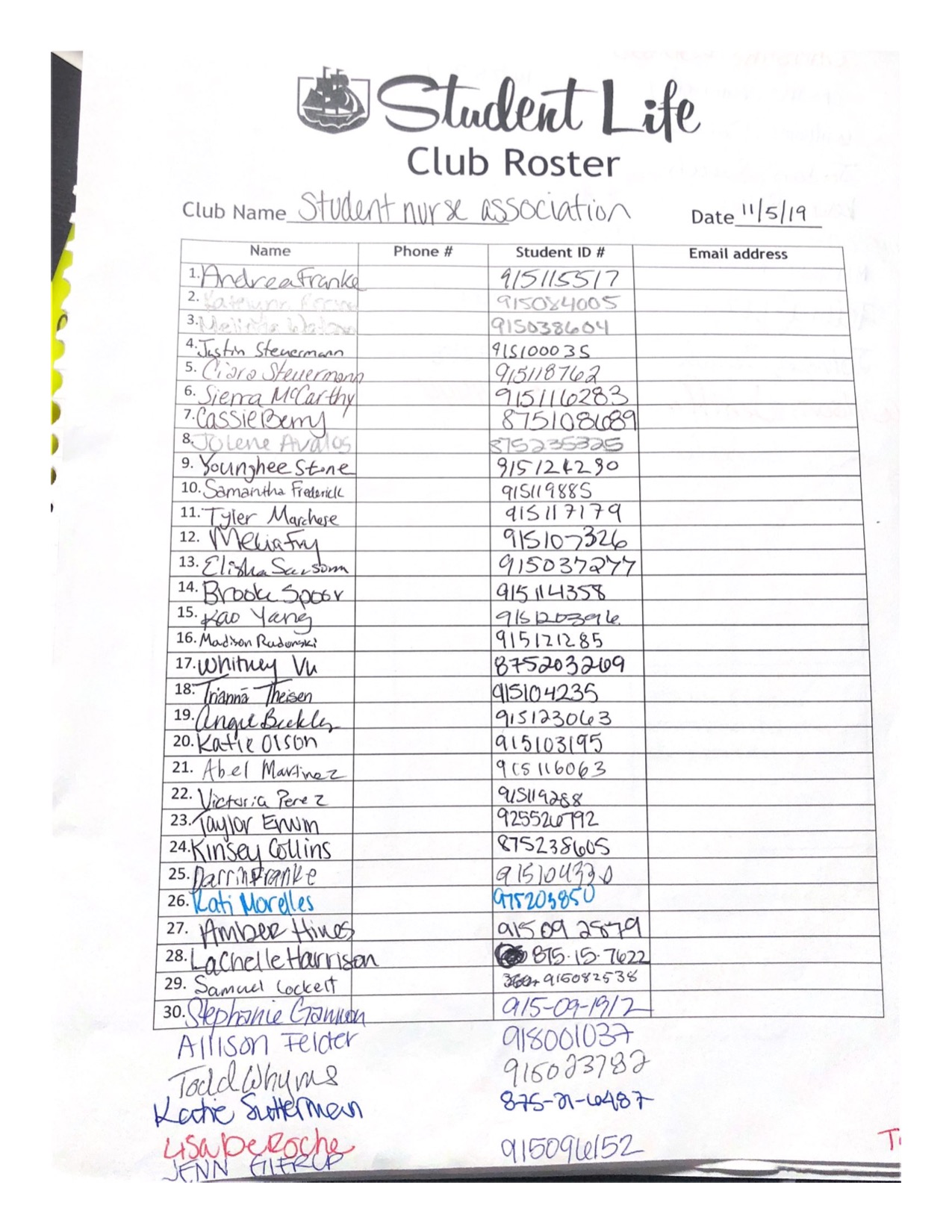 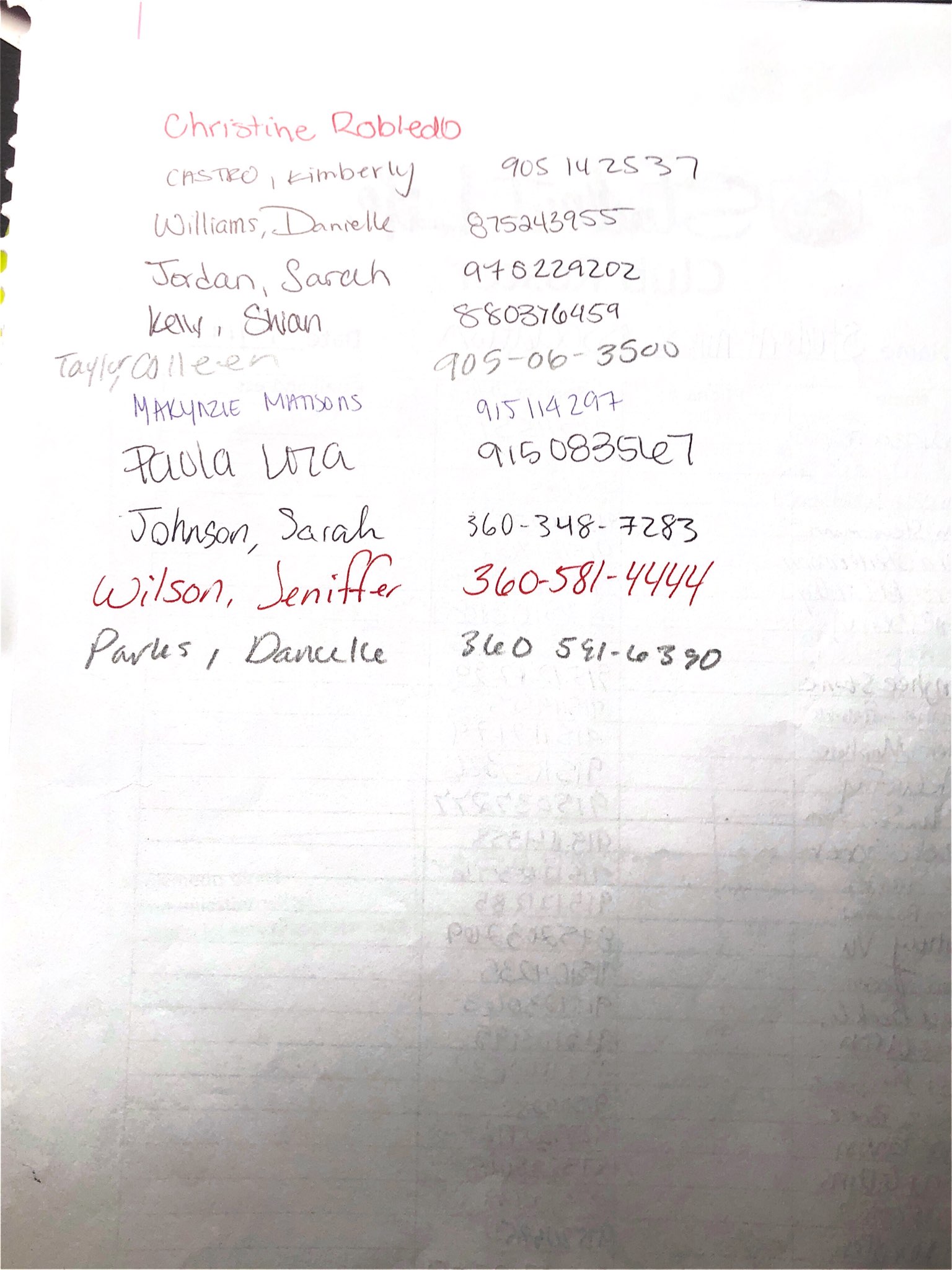 